  Приложение 2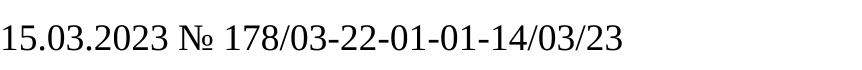 Информация о рассчитываемой за 2022 год среднемесячной заработной плате
руководителей, их заместителей и главных бухгалтеров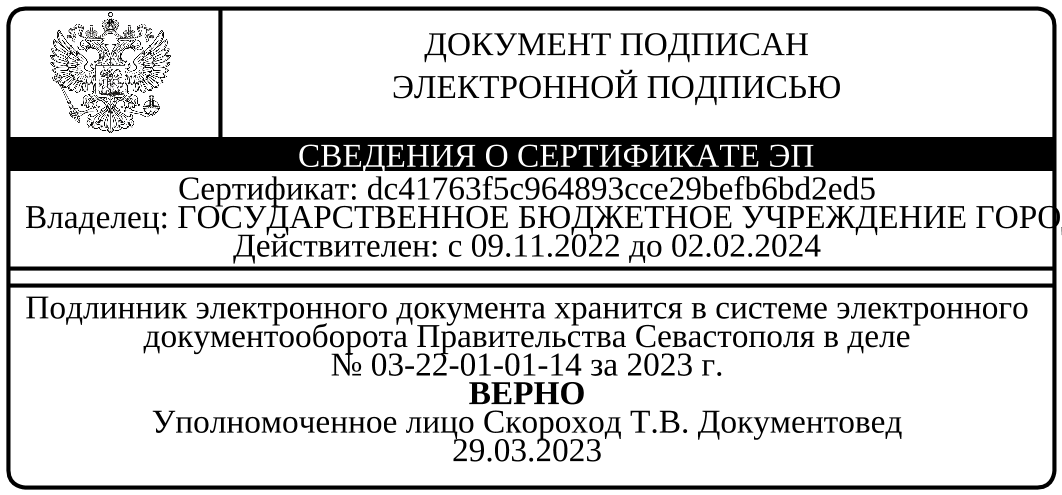 № п/пФамилия, имя, отчествоДолжностьРассчитанная за календарный год среднемесячная заработная плата, рублей1Плахтий Александр АнатольевичИ.о. директора73 589,512Тушев Станислав ИгоревичДиректор67 328,733Казаков Олег ГеннадиевичЗам. директора93 131,204Лысов Геннадий ЛеонтьевичЗам. директора51 310,005Письменный Александр АлександровичГл. Бухгалтер86 633,30